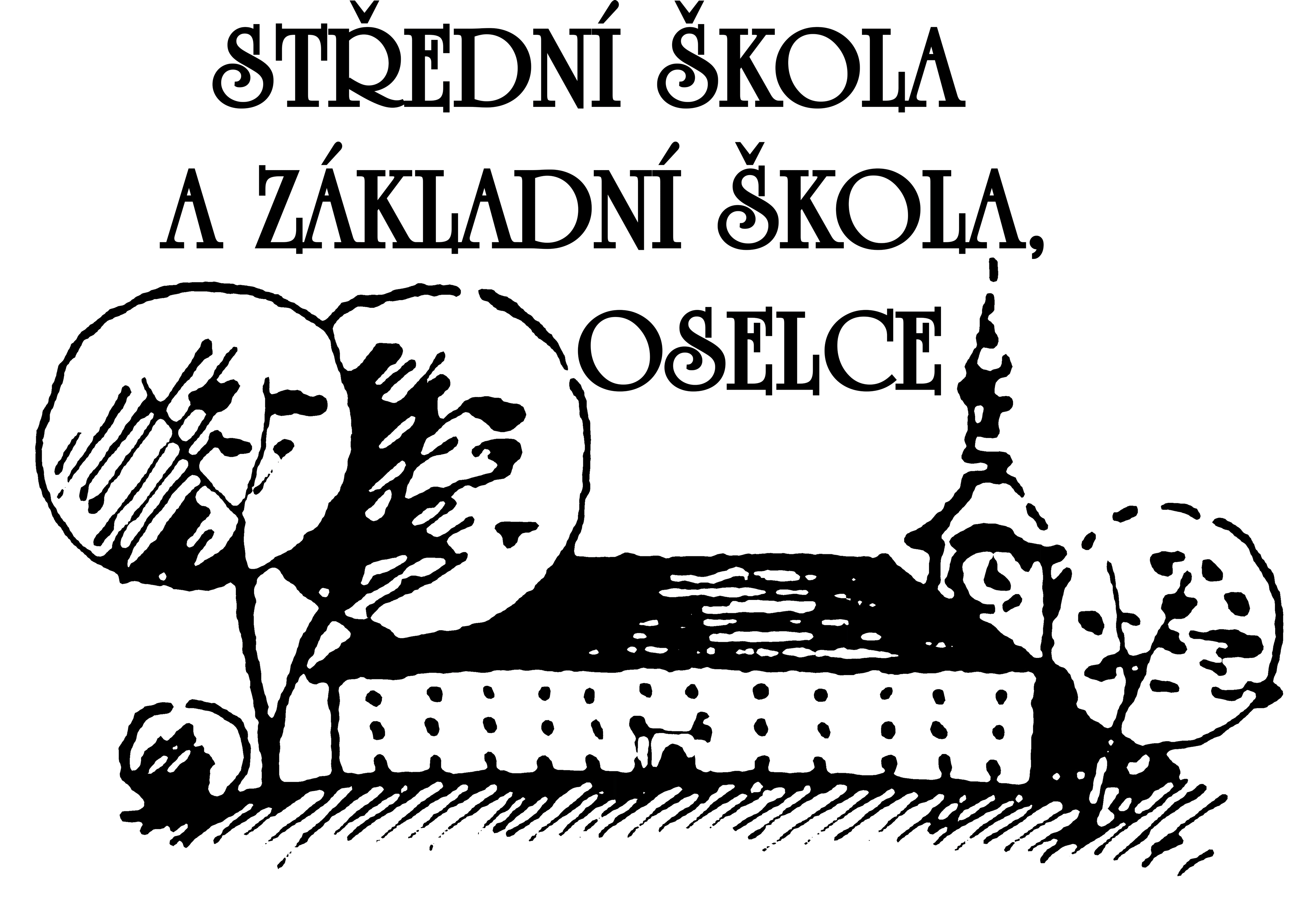               Časový harmonogram 11.11.2023„XIII. Kovářský den“ „Den otevřených dveří“ Kováři  7.30 –  8.30      příjem kovářských prací na výstavku                           prezentace soutěžících kovářů  8.30 -  9.00       zahájení a rozdělení do skupin  9.30 – 11.30     1. skupina u výhní11.30 – 12.30     oběd, přestávka, výstava12.30 – 14.30     2. skupina u výhní14.30 – 15.00     hodnocení                           prohlídka zhotovených exponátů15.00 – 15.30     vyhodnocení, předání upomínkových předmětů,                            společné foto             15.00 – 16.00     vrácení exponátůDoprovodný program9. – 12. h – informace pro zájemce o studium – sborovna 1. p. SŠ10. – 11.30 h – otevřená Galerie školy (výstava prací žáků řemeslných   	                oborů  10. h – komentovaná prohlídka zámecké kaple (přízemí SŠ) 12. h – komentovaná prohlídka zámecké kaple (přízemí SŠ) 12.30 – 14. h - otevřená Galerie školy (výstava prací žáků řemeslných                         oborů 12.30 – 14. h   informace pro zájemce o studium – sborovna 1. p. SŠTruhlářská dílna:ukázka práce studentůukázka práce na CNC laseruukázka řezby motorovou pilou povrchová úprava dřeva prodejní předváděcí akce fy. Makita, Festoolzástupci zaměstnavatelů oboru dřevoDvůr:11. h – komentované strouhání koněVýstavatraktor New Holland + nákl.vůz Iveco = autoškolavozů Peugeotvozů Toyotahistorických vozidel VBhistorických traktorůMechanická dílna:prodej a výroba cukrářských výrobků žáků pracoviště Blovicepaličkováníprodej medovinyprodej a výroba šperkůdrátkováníprodej nerostůPark:střelba z luku